Муниципальное бюджетное дошкольное образовательное учреждение «Детский сад компенсирующего вида № 182 город ИвановоСуханова Светлана АлексеевнаУчитель-дефектологМЕТОДИЧЕСКАЯ РАЗРАБОТКАДИДАКТИЧЕСКОЕ  ПОСОБИЕ «ВОЛШЕБНЫЕ КУБИКИ»                Я работаю учителем-дефектологом в Центре «Я увижу мир…», который функционирует на базе МБДОУ «Детский сад компенсирующего вида № 182». Наш Центр посещают незрячие дети и дети с крайней степенью слабовидения.               Одним из значимых интересов в детском развитии является интерес к познанию окружающего мира. В следствии нарушения зрения наблюдается снижение познавательного интереса, что негативно сказывается на активности ребенка, его эмоциональной заинтересованности в исследовании нового.              Дети с нарушениями зрения нуждаются в постоянной стимуляции восприятия,  помощи в исследовании свойств предметов и явлений, их различных качеств и отношений. Всесторонняя помощь педагога закладывает предпосылки для формирования чувственного опыта, овладения навыками  восприятия окружающей среды на основе своих  действий.              Чтобы эффективно обучать детей с крайней степенью слабовидения, необходимо использовать игру, как ведущий вид деятельности. В игре ребенок действует самостоятельно, приобретает необходимый опыт.              Создавая специальные дидактические пособия и игры для детей с нарушением зрения необходимо учитывать зрительные диагнозы, индивидуальные особенности, возможности детей с особыми образовательными потребностями.             Кубики – незаменимая игрушка во все времена, позволяет ребенку развивать моторику и воображение конструктивные способности, знакомит его с цветом и формой. Кубики знакомы не одному поколению детей, и у этой игры есть одна важная     особенность: в ней наилучшим образом реализован принцип обучения  через игру. Как развивающие игрушки для детей они могут быть полезны в любом возрасте.  Кубики на первый взгляд кажутся простой и понятной игрушкой, но у них большой  потенциал.             С учетом  интереса незрячих детей и детей с крайней степенью слабовидения к вращающимся кубикам на бизиборде  решила разработать пособие «Волшебные кубики», которое бы объединяло несколько  дидактических игр, направленных на развитие мелкой моторики, осязательного восприятия и формирование мыслительных операций.              Данное пособие предполагает использование детьми раннего (младшего, среднего, старшего) дошкольного возраста.             Применение  игрового пособия в процессе организации воспитательно-образовательного процесса с детьми  дошкольного возраста по всем лексическим темам представляет большую ценность. Оно подходит для индивидуальной работы, работы в паре и подгрупповой работы. 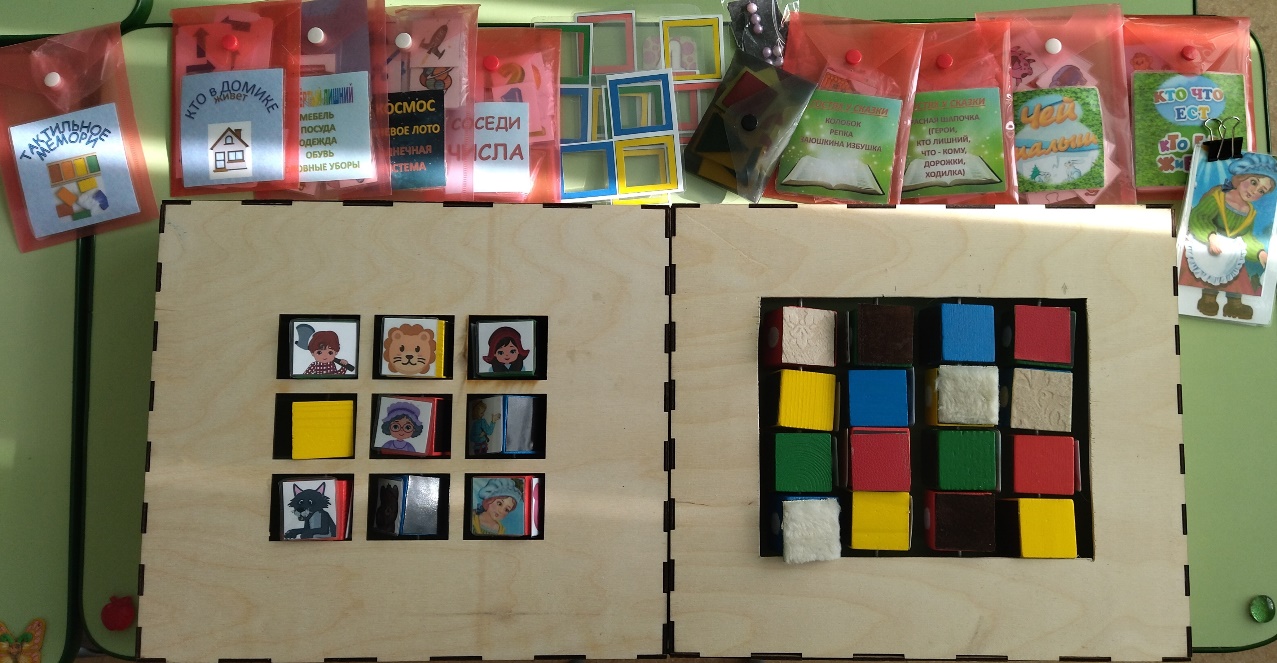 Цель: создание условий для развития познавательного у детей с нарушением зрения.Задачи:- обогатить развивающую среду Центра социальной адаптации и медико-педагогической реабилитации «Я увижу мир…» для детей с крайней степенью слабовидения;- формировать конструктивные способности;- развивать зрительное и осязательное восприятие;- повышать инициативность детей в самостоятельной деятельности. Пособие представляет собой два деревянных поля с прорезями для кубиков; на первом поле 9 кубиков (3*3), на втором 16 (4*4), ), кубики вращаются справа-налево и сверху вниз, если повернуть игровое пособие на 180 градусов. Они имеют 4 рабочие поверхности (две с липучками, одна с магнитным слоем, одна ровная цветная)     Игра укомплектована набором карточек По сказкам: «Репка», «Колобок»,  «Теремок», «Заюшкина избушка», «Красная шапочка»По  темам: «Дикие и домашние животные» «Чей малыш» «Кто что ест»«Кто где живет»«Назови одним словом»«Четвертый лишний»«Овощи-фрукты»«Профессии» «Космос» «Транспорт»  «Времена года» «Космос» и т.д.Игры: «Тетриз», «Лабиринты», «Крестики – нолики», «Пазлы»        Набором карточек с тактильными элементами по темам: «Счет», «Буквы», «Злаки», «Материалы» (дерево, железо, резина, кожа)        Работая с карточками, ребенок может:  *   находить изображение определенного предмета, вращая кубик; * подбирать и прицеплять на грани кубика необходимые изображения; * находить и убирать лишние изображения;* строить логические  цепочки и т.д.Преимущества игрового пособия: предназначено для решения  комплекса задач;подходит для детей разного возраста и разного уровня развития;сделан из натурального дерева;мобилен;может быть использован для коррекционных занятий с детьми с особыми образовательными потребностями.         Дидактическое пособие прошло апробацию и получило положительные отзывы от широкого круга специалистов: учителей-дефектологов, учителей-логопедов, педагогов-психологов.         Результаты апробации подтверждены данными  диагностики. После сравнения результатов первичной и итоговой диагностики ( результаты приведены в графиках), можно рекомендовать данное пособие к применению в работе с детьми с особыми образовательными потребностями. Диагностика осязательного восприятия дошкольников с нарушением зрения учителей-дефектологовАНО ДО «Планета детства «Лада» ДС №173 «Василёк» (г. Тольятти),     разработана на основе  диагностических методик  Л.А. Венгера, Л.И. Борисовой, А.Р. Лурия, Л.И. Плаксиной, Л.А. Ремезовой, З.А. Репиной, Е.А. Стребелевой.Диагностические задания:                  1 «Найди фигуру»2 «Найди домик для фигуры»3 «Лишняя фигура»4 «Последовательность – что изменилось?» (цвет, форма, величина)                  Вывод:    Данное пособие эффективно, многофункционально, мобильно и безопасно.                 Карточки к кубикам могут быт разработаны по любой лексической теме.  Достоинство пособия в том, что его можно использовать в работе как со слабовидящими, так и с незрячими детьми.  При использовании данной разработки можно наблюдать интеграцию образовательных областей. Дидактические игры и упражнения являются эффективным средством, с помощью которого  дошкольники с нарушением зрения побуждаются к познанию предметов и явлений окружающего мира. Это даёт им возможность социально адаптироваться в обществе  и подготавливает их к обучению в школе.В процессе коррекционного обучения дети занимаются с большим удовольствием.  Дети увлеченно занимаются не только во время НОД, но и  в свободной деятельности.Данную разработку можно использовать воспитателям специализированных дошкольных учреждений, учителям-дефектологам, учителям-логопедам, педагогам-психологам. Она позволяет  шире использовать дидактические игры  в  коррекционной работе по развитию мыслительных операций, зрительного внимания, памяти, осязательного восприятия, как со слабовидящими детьми, так и с дошкольниками без патологии зрения для  активного познания окружающего мира.            Использованная литература и информационные источники.1 Ермаков В.П., Якунин Г.А. Развитие, обучение, воспитание детей с нарушением зрения. -М., Просвещение, 19902  Международный образовательный портал https://Maam.ru/3  Плаксина Л.И. Психолого-педагогическая характеристика детей с    нарушением зрения: Учебное пособие. // М.: РАОИКП. 1999.4 Плаксина Л.И. Теоретические основы коррекционной работы в детском саду для детей с нарушением зрения.-М., ГороД, 1998.5 Программа специальных (коррекционных) образовательных учреждений 4 вида (для детей с нарушением зрения) / Под ред. Л.И. Плаксиной // М.: Экзамен. 2003. 6 Сайт для воспитателей детских садов https://dohcolonoc.ru/  7 Социальная сеть работников образования https://nsportal.ru/  8  Т. С. Панина Л. Н. Вавилова «Современные способы активизации обучения»    М. 2008 г.9 Специальная дошкольная педагогика: Учебное пособие / Е.А. Стребелева, А.Л. Венгер, Е.А. Екжанова и др./